3.2. Vzorový výpočet ohřevu teplé vodyZdroj: ČSN 06 0320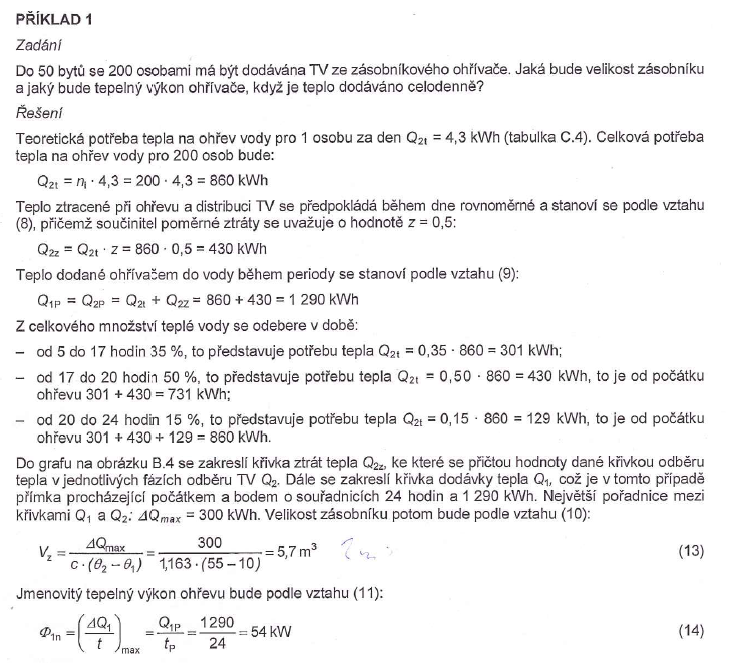 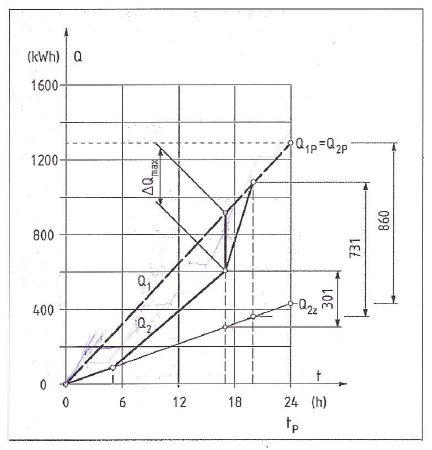 